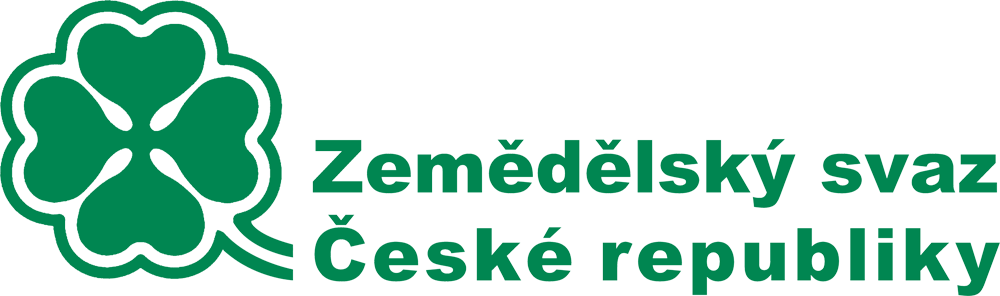 Vás zvenaTISKOVOU KONFERENCIDigitalizace a robotizace: budoucnost zemědělstvíJakou roli hrají moderní technologie v zemědělství? Nahradí roboty lidskou práci? Na tyto a další otázky odpoví: Ing. Martin Pýcha – předseda Zemědělského svazu ČR Ing. Kateřina Duspivová – PhD., TREXIMA (analýza vlivu dopadu robotizace a moderních technologií na práci v zemědělství)Ing. Jaroslav Vaňous – předseda ZD Sloupnice (robotické dojení, satelitní řízení polní techniky…)Kdy: 25. května v 9:00 hKde: Hotel Olšanka, s.r.o. (2. patro)Praha 3, Táboritská 23/1000, PSČ 13000Účast hlaste na mail: sixtova@zscr.cz